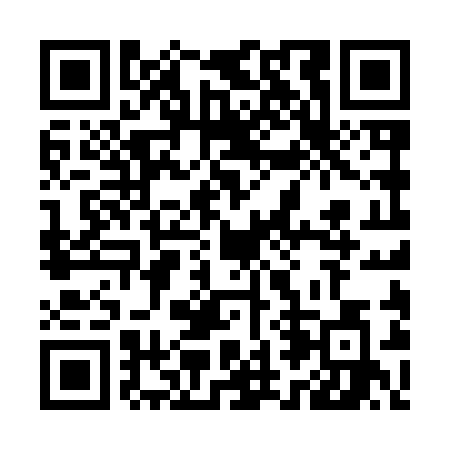 Ramadan times for Przyjmy, PolandMon 11 Mar 2024 - Wed 10 Apr 2024High Latitude Method: Angle Based RulePrayer Calculation Method: Muslim World LeagueAsar Calculation Method: HanafiPrayer times provided by https://www.salahtimes.comDateDayFajrSuhurSunriseDhuhrAsrIftarMaghribIsha11Mon4:014:015:5611:433:345:315:317:1912Tue3:593:595:5411:433:355:335:337:2113Wed3:563:565:5111:433:375:355:357:2314Thu3:543:545:4911:423:385:365:367:2515Fri3:513:515:4711:423:405:385:387:2716Sat3:493:495:4411:423:415:405:407:2917Sun3:463:465:4211:413:435:425:427:3118Mon3:433:435:4011:413:445:445:447:3319Tue3:413:415:3711:413:465:455:457:3520Wed3:383:385:3511:413:475:475:477:3721Thu3:353:355:3311:403:495:495:497:3922Fri3:323:325:3011:403:505:515:517:4123Sat3:303:305:2811:403:515:525:527:4424Sun3:273:275:2511:393:535:545:547:4625Mon3:243:245:2311:393:545:565:567:4826Tue3:213:215:2111:393:555:585:587:5027Wed3:183:185:1811:383:576:006:007:5228Thu3:153:155:1611:383:586:016:017:5429Fri3:133:135:1411:383:596:036:037:5730Sat3:103:105:1111:384:016:056:057:5931Sun4:074:076:0912:375:027:077:079:011Mon4:044:046:0712:375:037:087:089:042Tue4:014:016:0412:375:057:107:109:063Wed3:583:586:0212:365:067:127:129:084Thu3:553:555:5912:365:077:147:149:115Fri3:523:525:5712:365:097:157:159:136Sat3:493:495:5512:355:107:177:179:157Sun3:453:455:5212:355:117:197:199:188Mon3:423:425:5012:355:127:217:219:209Tue3:393:395:4812:355:147:227:229:2310Wed3:363:365:4612:345:157:247:249:26